ПОЛИТИКА ОБРАБОТКИ ПЕРСОНАЛЬНЫХ ДАННЫХ(политика конфиденциальности)Редакция от 01.09.2022Использование Пользователем Сайта https://pickup-center.ru означает полное и безоговорочное согласие с Политикой обработки персональных данных (далее - Политика).Внимательно прочитайте текст Политики. Если Вы не согласны с условиями, предлагаемыми Оператором, Вы вправе отказаться от использования Сайта.Дополнительную информацию можно получить по адресу электронной почты: info@pickup- center.ruПолитика разработана в соответствии с Федеральным законом РФ №152-ФЗ «О персональных данных» от 27.07.2006 г. (далее – ФЗ- 152).Политика определяет порядок обработки персональных данных и меры по обеспечению безопасности персональных данных Пользователей Сайта с целью защиты прав и свобод человека и гражданина при обработке его персональных данных, в том числе защиты прав на неприкосновенность частной жизни, личную и семейную тайну.Политика размещена на сайте https://pickup-center.ru в открытом доступе и предназначена для всех Пользователей сайта. Используя Сайт и/или предоставляя Оператору персональные данные, Пользователь выражает согласие на автоматизированную и неавтоматизированную обработку своих персональных данных в соответствии с ФЗ-152 сообразно целям Политики и способами, ею  предусмотренными.ТЕРМИНЫ И ОПРЕДЕЛЕНИЯПерсональные данные — любая информация, относящаяся к прямо или косвенно определённому или определяемому физическому лицу (субъекту персональных данных).Оператор персональных данных (Оператор) — лицо, обрабатывающее персональные данные Пользователей — Индивидуальный предприниматель Завгородний Игорь Васильевич (ОГРНИП 317774600508801, ИНН 773710300311).Обработка персональных данных — любое действие (операция) или совокупность действий (операций) с персональными данными, совершаемых с использованием средств автоматизации или без них. Обработка персональных данных включает в себя их сбор; запись; систематизацию; накопление; хранение; уточнение (обновление, изменение); извлечение; использование; передачу (распространение, предоставление, доступ); блокирование; удаление; уничтожение.Автоматизированная обработка персональных данных — обработка персональных данных с помощью средств вычислительной техники.Распространение персональных данных — действия, направленные на раскрытие персональных данных неопределённому кругу лиц.Предоставление персональных данных — действия, направленные на раскрытие персональных данных определённому лицу или определённому кругу лиц.Блокирование персональных данных — временное прекращение обработки персональных данных (за исключением случаев, если обработка необходима для уточнения персональных данных).Уничтожение персональных данных — действия, в результате которых становится невозможным восстановить содержание персональных данных в информационной системе персональных данных; действия, приводящие к уничтожению материальных носителей персональных данных.Информационная система персональных данных — совокупность содержащихся в базах данных персональных данных и обеспечивающих их обработку информационных технологий и технических средств.Пользователь — лицо, имеющее доступ к сайту и использующее его посредством сети Интернет.Сайт — совокупность размещённых в сети Интернет веб-страниц, объединённых единой темой, дизайном и единым адресным пространством домена https://pickup-center.ruСВЕДЕНИЯ О РЕАЛИЗУЕМЫХ ОПЕРАТОРОМ
ТРЕБОВАНИЯХ К ЗАЩИТЕ ПЕРСОНАЛЬНЫХ ДАННЫХОператором предприняты следующие меры, направленные на защиту персональных данных:издан документ, определяющий политику Оператора в отношении обработки персональных данных;осуществляется внутренний контроль соответствия обработки персональных данных ФЗ-152 и принятым в соответствии с ним нормативным правовым актам, требованиям к защите персональных данных, политике Оператора в отношении обработки персональных данных, локальным актам Оператора;работники Оператора, непосредственно осуществляющие обработку персональных данных, ознакомлены с положениями законодательства Российской Федерации о персональных данных, в том числе с требованиями к защите персональных данных, документами, определяющими политику организации в отношении обработки персональных данных, локальными актами по вопросам обработки персональных данных;обеспечивается учет машинных носителей персональных данных;обеспечивается восстановление персональных данных, модифицированных или уничтоженных вследствие несанкционированного доступа к ним;имеются надежные препятствия для несанкционированного проникновения в помещения информационной системы и хранилище носителей информации;применяются различные организационные и технические меры по обеспечению безопасности персональных данных при их обработке в информационных системах персональных данных;определены места хранения персональных данных (материальных носителей);определен перечень лиц, осуществляющих обработку персональных данных и имеющих к ним доступ;обеспечен учет материальных носителей;исключена возможность неконтролируемого проникновения или пребывания посторонних лиц в помещения, где ведется работа с персональными данными;обеспечена сохранность носителей персональных данных и средств защиты информации.ПРИНЦИПЫ ОБРАБОТКИ ПЕРСОНАЛЬНЫХ ДАННЫХОбработка персональных данных у Оператора осуществляется на основе следующих принципов:законности, справедливости и прозрачности;ограничения обработки персональных данных достижением конкретных, заранее определённых и законных целей;недопущения обработки персональных данных, несовместимой с целями сбора персональных данных;недопущения объединения баз данных, содержащих персональные данные, обработка которых осуществляется в целях, несовместимых между собой;обработки только тех персональных данных, которые отвечают целям их обработки;соответствия содержания и объёма обрабатываемых персональных данных заявленным целям обработки;обеспечения целостности и конфиденциальности персональных данных;обеспечения точности, достаточности и актуальности персональных данных по отношению к целям обработки персональных данных;уничтожения персональных данных по достижении целей их обработки, по заявлению субъекта персональных данных или в случае утраты необходимости в достижении этих целей, при невозможности устранения Оператором допущенных нарушений персональных данных, если иное не предусмотрено федеральным законом.СОБИРАЕМЫЕ ДАННЫЕВсе Пользователи могут посещать Сайт, не разглашая при этом какие-либо персональные данные. При этом непредоставление Пользователем необходимой информации, запрашиваемой в соответствующих секциях ввода информации и в иных разделах Сайта, может повлечь за собой невозможность предоставления Оператором  Пользователю определённых услуг.В целях оказания исполнения договорных обязательств, а также в иных целях, указанных в Политике, Оператор может запрашивать следующие данные о Пользователе:Имя, Фамилию, Отчество,адрес электронной почты (e-mail),номер телефона,адрес (название) аккаунта в социальной сети,данные документа, удостоверяющего личность,иные сведения, необходимые при заполнении формы на Сайте.Оператор не обрабатывает персональные данные, относящиеся к специальным категориям и касающиеся расовой и национальной принадлежности, политических взглядов, религиозных или философских убеждений, интимной жизни, сведений о судимости.Оператор не обрабатывает биометрические персональные данные.Оператор обрабатывает персональных данных следующих категорий   физических лиц:Пользователи сайта;лица и их представители, состоящие в договорных отношениях с Оператором;представители субъектов персональных данных, обращающиеся к Оператору по поручению и от имени субъектов персональных данных;иные заявители с претензиями, жалобами, письмами и другими  обращениями.НЕПЕРСОНАЛЬНАЯ ИНФОРМАЦИЯПри входе на Сайт некоторая неперсональная информация (например, тип браузера, тип устройства для входа на сайт, географическое местоположение Пользователя, время в регионе Пользователя и другие) может записываться автоматически. Эта информация используется в целях усовершенствования запроса, содержимого и функциональности сайта и может быть в дальнейшем использована Оператором или    передана третьим лицам.На Сайте могут использоваться файлы cookies — это небольшие файлы, временно хранящиеся на жёстком диске, которые позволяют распознать компьютер Пользователя при дальнейших посещениях Сайта. Сайт использует cookies исключительно в целях получения информации об использовании Сайта. Данные в файлах cookies анонимны и не содержат персональных данных.Пользователь может найти информацию о том, как отключить файлы cookies или изменить настройки файлов cookies для браузера, перейдя по следующим ссылкам:Google Chrome: https://support.google.com/chrome/answer/95647?hl=enFirefox https://support.mozilla.org/en-US/kb/enable-and-disable-cookies-website-preferencesInternet Explorer: http://windows.microsoft.com/en-GB/windows-vista/Block-or-allow-cookiesSafari: https://support.apple.com/ru-ru/HT201265 Оператор вправе пользоваться сервисами GoogleAnalytics и Яндекс.Метрика. Пользователь обязуется самостоятельно ознакомиться с условиями работы этих сервисов по адресам:GoogleAnalytics: https://www.google.com/intl/ru/policies/privacy/Яндекс.Метрика: https://yandex.ru/legal/confidential/ЦЕЛИ СБОРА ПЕРСОНАЛЬНЫХ ДАННЫХВся полученная от Пользователей информация используется Оператором в следующих целях:для исполнения договорных обязательств;Для достижения указанной цели могут обрабатываться персональные данные Пользователей, включающие в себя следующую информацию:Имя, Фамилию, Отчество,адрес электронной почты (e-mail),номер телефона,адрес (название) аккаунта в социальной сети,данные документа, удостоверяющего личность,иные сведения, необходимые при заполнении формы на Сайте.Для достижения указанной цели Оператор осуществляет как автоматизированную, так и неавтоматизированную обработку персональных данных, не дольше, чем этого требуют цели обработки персональных данных, если срок обработки персональных данных не установлен федеральным законом, договором.Для достижения указанной цели Оператор осуществляет хранение персональных данных в форме, позволяющей определить субъекта персональных данных, не дольше, чем этого требуют цели обработки персональных данных, если срок хранения персональных данных не установлен федеральным законом, договором.При достижении цели обработки персональных данных, а также в случае отзыва субъектом персональных данных согласия на их обработку персональные данные подлежат уничтожению в течение 3 лет с момента прекращения правоотношений между субъектом персональных данных и Оператором, за исключением случаев если:иной срок установлен законодательством Российской Федерации;иное предусмотрено договором, стороной которого, выгодоприобретателем или поручителем по которому является субъект персональных данных;иное предусмотрено другим соглашением между Оператором и субъектом персональных данных.для идентификации пользователя;Для достижения указанной цели могут обрабатываться персональные данные Пользователей, включающие в себя следующую информацию:Имя, Фамилию, Отчество,адрес электронной почты (e-mail),номер телефона,адрес (название) аккаунта в социальной сети,данные документа, удостоверяющего личность,иные сведения, необходимые при заполнении формы на Сайте.Для достижения указанной цели Оператор осуществляет как автоматизированную, так и неавтоматизированную обработку персональных данных, не дольше, чем этого требуют цели обработки персональных данных, если срок обработки персональных данных не установлен федеральным законом, договором.Для достижения указанной цели Оператор осуществляет хранение персональных данных в форме, позволяющей определить субъекта персональных данных, не дольше, чем этого требуют цели обработки персональных данных, если срок хранения персональных данных не установлен федеральным законом, договором.При достижении цели обработки персональных данных, а также в случае отзыва субъектом персональных данных согласия на их обработку персональные данные подлежат уничтожению в течение 3 лет с момента прекращения правоотношений между субъектом персональных данных и Оператором, за исключением случаев если:иной срок установлен законодательством Российской Федерации;иное предусмотрено договором, стороной которого, выгодоприобретателем или поручителем по которому является субъект персональных данных;иное предусмотрено другим соглашением между Оператором и субъектом персональных данных.для установления с Пользователем обратной связи, включая направление уведомлений, запросов, обработку запросов и заявок от Пользователя;Для достижения указанной цели могут обрабатываться персональные данные Пользователей, включающие в себя следующую информацию:Имя, Фамилию, Отчество,адрес электронной почты (e-mail),номер телефона,адрес (название) аккаунта в социальной сети,данные документа, удостоверяющего личность,иные сведения, необходимые при заполнении формы на Сайте.Для достижения указанной цели Оператор осуществляет как автоматизированную, так и неавтоматизированную обработку персональных данных, не дольше, чем этого требуют цели обработки персональных данных, если срок обработки персональных данных не установлен федеральным законом, договором.Для достижения указанной цели Оператор осуществляет хранение персональных данных в форме, позволяющей определить субъекта персональных данных, не дольше, чем этого требуют цели обработки персональных данных, если срок хранения персональных данных не установлен федеральным законом, договором.При достижении цели обработки персональных данных, а также в случае отзыва субъектом персональных данных согласия на их обработку персональные данные подлежат уничтожению в течение 3 лет с момента прекращения правоотношений между субъектом персональных данных и Оператором, за исключением случаев если:иной срок установлен законодательством Российской Федерации;иное предусмотрено договором, стороной которого, выгодоприобретателем или поручителем по которому является субъект персональных данных;иное предусмотрено другим соглашением между Оператором и субъектом персональных данных.для подтверждения достоверности и полноты персональных данных, предоставленных Пользователем;Для достижения указанной цели могут обрабатываться персональные данные Пользователей, включающие в себя следующую информацию:Имя, Фамилию, Отчество,адрес электронной почты (e-mail),номер телефона,адрес (название) аккаунта в социальной сети,данные документа, удостоверяющего личность,иные сведения, необходимые при заполнении формы на Сайте.Для достижения указанной цели Оператор осуществляет как автоматизированную, так и неавтоматизированную обработку персональных данных, не дольше, чем этого требуют цели обработки персональных данных, если срок обработки персональных данных не установлен федеральным законом, договором.Для достижения указанной цели Оператор осуществляет хранение персональных данных в форме, позволяющей определить субъекта персональных данных, не дольше, чем этого требуют цели обработки персональных данных, если срок хранения персональных данных не установлен федеральным законом, договором.При достижении цели обработки персональных данных, а также в случае отзыва субъектом персональных данных согласия на их обработку персональные данные подлежат уничтожению в течение 3 лет с момента прекращения правоотношений между субъектом персональных данных и Оператором, за исключением случаев если:иной срок установлен законодательством Российской Федерации;иное предусмотрено договором, стороной которого, выгодоприобретателем или поручителем по которому является субъект персональных данных;иное предусмотрено другим соглашением между Оператором и субъектом персональных данных.для предоставления Пользователю клиентской поддержки;Для достижения указанной цели могут обрабатываться персональные данные Пользователей, включающие в себя следующую информацию:Имя, Фамилию, Отчество,адрес электронной почты (e-mail),номер телефона,адрес (название) аккаунта в социальной сети,данные документа, удостоверяющего личность,иные сведения, необходимые при заполнении формы на Сайте.Для достижения указанной цели Оператор осуществляет как автоматизированную, так и неавтоматизированную обработку персональных данных, не дольше, чем этого требуют цели обработки персональных данных, если срок обработки персональных данных не установлен федеральным законом, договором.Для достижения указанной цели Оператор осуществляет хранение персональных данных в форме, позволяющей определить субъекта персональных данных, не дольше, чем этого требуют цели обработки персональных данных, если срок хранения персональных данных не установлен федеральным законом, договором.При достижении цели обработки персональных данных, а также в случае отзыва субъектом персональных данных согласия на их обработку персональные данные подлежат уничтожению в течение 3 лет с момента прекращения правоотношений между субъектом персональных данных и Оператором, за исключением случаев если:иной срок установлен законодательством Российской Федерации;иное предусмотрено договором, стороной которого, выгодоприобретателем или поручителем по которому является субъект персональных данных;иное предусмотрено другим соглашением между Оператором и субъектом персональных данных.для получения обратной связи — отзывов и рекомендаций— от Пользователей;Для достижения указанной цели могут обрабатываться персональные данные Пользователей, включающие в себя следующую информацию:Имя, Фамилию, Отчество,адрес электронной почты (e-mail),номер телефона,адрес (название) аккаунта в социальной сети,данные документа, удостоверяющего личность,иные сведения, необходимые при заполнении формы на Сайте.Для достижения указанной цели Оператор осуществляет как автоматизированную, так и неавтоматизированную обработку персональных данных, не дольше, чем этого требуют цели обработки персональных данных, если срок обработки персональных данных не установлен федеральным законом, договором.Для достижения указанной цели Оператор осуществляет хранение персональных данных в форме, позволяющей определить субъекта персональных данных, не дольше, чем этого требуют цели обработки персональных данных, если срок хранения персональных данных не установлен федеральным законом, договором.При достижении цели обработки персональных данных, а также в случае отзыва субъектом персональных данных согласия на их обработку персональные данные подлежат уничтожению в течение 3 лет с момента прекращения правоотношений между субъектом персональных данных и Оператором, за исключением случаев если:иной срок установлен законодательством Российской Федерации;иное предусмотрено договором, стороной которого, выгодоприобретателем или поручителем по которому является субъект персональных данных;иное предусмотрено другим соглашением между Оператором и субъектом персональных данных.для рассылки информации, в том числе коммерческого и рекламного характера;Для достижения указанной цели могут обрабатываться персональные данные Пользователей, включающие в себя следующую информацию:Имя, Фамилию, Отчество,адрес электронной почты (e-mail),номер телефона,адрес (название) аккаунта в социальной сети,данные документа, удостоверяющего личность,иные сведения, необходимые при заполнении формы на Сайте.Для достижения указанной цели Оператор осуществляет как автоматизированную, так и неавтоматизированную обработку персональных данных, не дольше, чем этого требуют цели обработки персональных данных, если срок обработки персональных данных не установлен федеральным законом, договором.Для достижения указанной цели Оператор осуществляет хранение персональных данных в форме, позволяющей определить субъекта персональных данных, не дольше, чем этого требуют цели обработки персональных данных, если срок хранения персональных данных не установлен федеральным законом, договором.При достижении цели обработки персональных данных, а также в случае отзыва субъектом персональных данных согласия на их обработку персональные данные подлежат уничтожению в течение 3 лет с момента прекращения правоотношений между субъектом персональных данных и Оператором, за исключением случаев если:иной срок установлен законодательством Российской Федерации;иное предусмотрено договором, стороной которого, выгодоприобретателем или поручителем по которому является субъект персональных данных;иное предусмотрено другим соглашением между Оператором и субъектом персональных данных.для анализа покупательского поведения;Для достижения указанной цели могут обрабатываться персональные данные Пользователей, включающие в себя следующую информацию:Имя, Фамилию, Отчество,адрес электронной почты (e-mail),номер телефона,адрес (название) аккаунта в социальной сети,данные документа, удостоверяющего личность,иные сведения, необходимые при заполнении формы на Сайте.Для достижения указанной цели Оператор осуществляет как автоматизированную, так и неавтоматизированную обработку персональных данных, не дольше, чем этого требуют цели обработки персональных данных, если срок обработки персональных данных не установлен федеральным законом, договором.Для достижения указанной цели Оператор осуществляет хранение персональных данных в форме, позволяющей определить субъекта персональных данных, не дольше, чем этого требуют цели обработки персональных данных, если срок хранения персональных данных не установлен федеральным законом, договором.При достижении цели обработки персональных данных, а также в случае отзыва субъектом персональных данных согласия на их обработку персональные данные подлежат уничтожению в течение 3 лет с момента прекращения правоотношений между субъектом персональных данных и Оператором, за исключением случаев если:иной срок установлен законодательством Российской Федерации;иное предусмотрено договором, стороной которого, выгодоприобретателем или поручителем по которому является субъект персональных данных;иное предусмотрено другим соглашением между Оператором и субъектом персональных данных.для улучшения качества услуг.Для достижения указанной цели могут обрабатываться персональные данные Пользователей, включающие в себя следующую информацию:Имя, Фамилию, Отчество,адрес электронной почты (e-mail),номер телефона,адрес (название) аккаунта в социальной сети,данные документа, удостоверяющего личность,иные сведения, необходимые при заполнении формы на Сайте.Для достижения указанной цели Оператор осуществляет как автоматизированную, так и неавтоматизированную обработку персональных данных, не дольше, чем этого требуют цели обработки персональных данных, если срок обработки персональных данных не установлен федеральным законом, договором.Для достижения указанной цели Оператор осуществляет хранение персональных данных в форме, позволяющей определить субъекта персональных данных, не дольше, чем этого требуют цели обработки персональных данных, если срок хранения персональных данных не установлен федеральным законом, договором.При достижении цели обработки персональных данных, а также в случае отзыва субъектом персональных данных согласия на их обработку персональные данные подлежат уничтожению в течение 3 лет с момента прекращения правоотношений между субъектом персональных данных и Оператором, за исключением случаев если:иной срок установлен законодательством Российской Федерации;иное предусмотрено договором, стороной которого, выгодоприобретателем или поручителем по которому является субъект персональных данных;иное предусмотрено другим соглашением между Оператором и субъектом персональных данных.ПРАВА ПОЛЬЗОВАТЕЛЯПользователь имеет право на получение информации, касающейся обработки его персональных данных.Пользователь, который добровольно предоставляет свои персональные данные и использует Сайт, тем самым даёт согласие на обработку указанных данных. Пользователь вправе в любое время отозвать данное согласие, а также потребовать удалить/блокировать его персональные данные, направив письменно уведомление об отзыве по адресу info@pickup-center.ru . В этом случае Оператор прекращает обработку персональных данных Пользователя и уничтожает их в течение 10 (десяти) рабочих дней с момента получения отзыва. Удалённые данные могут храниться в системах третьих лиц: в кэш-памяти, поисковых системах, взаимосвязанных прокси-серверах и т. п.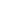 Пользователь вправе изменять (обновлять, дополнять) предоставленную им персональную информацию или её часть, направив письменно уведомление об изменениях по адресу info@pickup-center.ruОБРАБОТКА ПЕРСОНАЛЬНЫХ ДАННЫХОператор вправе осуществлять обработку персональных данных — т.е. любое действие (операция) или совокупность действий (операций), совершаемых с использованием средств автоматизации или без использования таких средств с персональными данными, включая сбор, запись, систематизацию, накопление, хранение, уточнение (обновление, изменение), извлечение, использование, передачу (распространение, предоставление, доступ), блокирование, удаление, уничтожение персональных данных.Обработка персональных данных осуществляется с согласия Субъектов персональных данных на обработку их персональных данных, которое предоставляется посредством заполнения специальных форм на Сайте (проставление отметки (нажатие) в соответствующем поле в веб-форме и нажатие на кнопку отправки веб-формы на любой странице Сайта) либо посредством предоставления письменного согласия на обработку персональных данных, по форме, предоставленной Оператором, а также без такового в случаях, предусмотренных законодательством Российской Федерации.При сборе персональных данных, в том числе посредством информационно-телекоммуникационной сети Интернет, Оператор обеспечивает запись, систематизацию, накопление, хранение, уточнение (обновление, изменение), извлечение персональных данных граждан Российской Федерации с использованием баз данных, находящихся на территории Российской Федерации, за исключением случаев, указанных в Законе о персональных данных.РАСКРЫТИЕ ИНФОРМАЦИИОператор не раскрывает третьим лицам и не распространяет персональные данные без согласия субъекта персональных данных, если иное не предусмотрено законодательством, Договором с субъектом персональных данных, не указано в полученном от него согласии на обработку персональных данных, или персональные данные не сделаны субъектом общедоступными самостоятельно. ИЗМЕНЕНИЕ ПОЛИТИКИОператор вправе вносить изменения в Политику по своему усмотрению и без предварительного уведомления Пользователя сайта. Поэтому Пользователю Сайта рекомендуется при следующем посещении Сайта заново перечитать условия и обратить внимание на возможные изменения или поправки. Новая редакция Политики вступает в силу с момента её размещения на сайте, если иное не предусмотрено новой редакцией Политики.ЗАКЛЮЧИТЕЛЬНЫЕ ПОЛОЖЕНИЯОператор не проверяет достоверность персональных данных, предоставляемых Пользователями, и не осуществляет контроль за их дееспособностью. Оператор исходит из того, что Пользователь предоставляет достоверную и достаточную персональную информацию по вопросам, предлагаемым в форме обратной связи, и  поддерживает эти сведения в актуальном состоянии.Политика применима только к информации, обрабатываемой в ходе использования сервисов Сайта. Оператор не контролирует и не несёт ответственность за обработку информации сайтами третьих лиц, на которые Пользователь может перейти по ссылкам, доступным на сайте.В случае обнаружения утечки пользовательских данных Оператор обязуется уведомить пользователей об установлении факта утечки, а также приложить все возможные усилия для уменьшения негативных последствий для Пользователей и идентификации ответственных.Недействительность отдельных норм Политики, если таковое будет признано решением суда или иного уполномоченного государственного органа, не влечёт её недействительности в целом.Все возможные споры подлежат разрешению в соответствии с законодательством РФ по месту регистрации Оператора. Перед обращением в суд Пользователь должен соблюсти обязательный досудебный порядок и направить Оператору соответствующую претензию в письменном виде. Срок  ответа на претензию составляет 30 (тридцать) рабочих дней.Контактная информация Индивидуальный предприниматель Завгородний Игорь ВасильевичИНН 773710300311ОГРНИП 317774600508801info@pickup-center.ru